Госжилинспекция обязала управляющую организацию произвести ремонт подъезда Жильцы  дома № 41/2 по ул. Космонавтов г. Липецка, обратились с заявлением в Государственную жилищную инспекцию Липецкой области по вопросу ремонта подъезда  дома.Госжилинспекцией была проведена внеплановая выездная проверка, в ходе которой было установлено, что факты, изложенные в обращении,  получили подтверждение. В результате проведенной проверки установлено, что нарушены окрасочный и побелочные слои подъезда 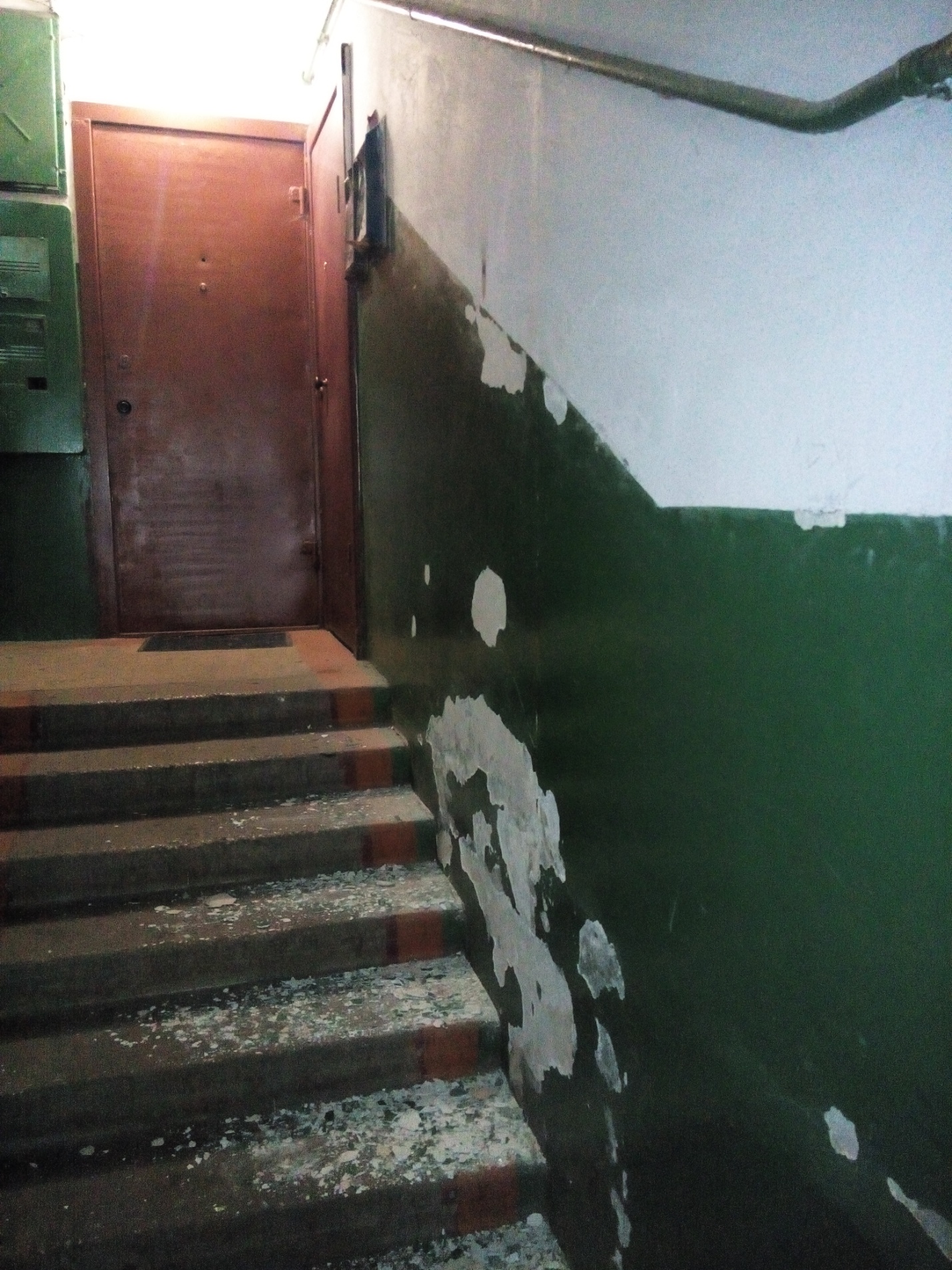 По результатам проверки управляющей компании ООО  УК «Советская» было выдано предписание о проведении ремонта подъезда.    При проведении проверки исполнения предписания установлено, что вышеуказанное предписание исполнено в полном объеме. ООО УК «Советская» произвело ремонт подъезда.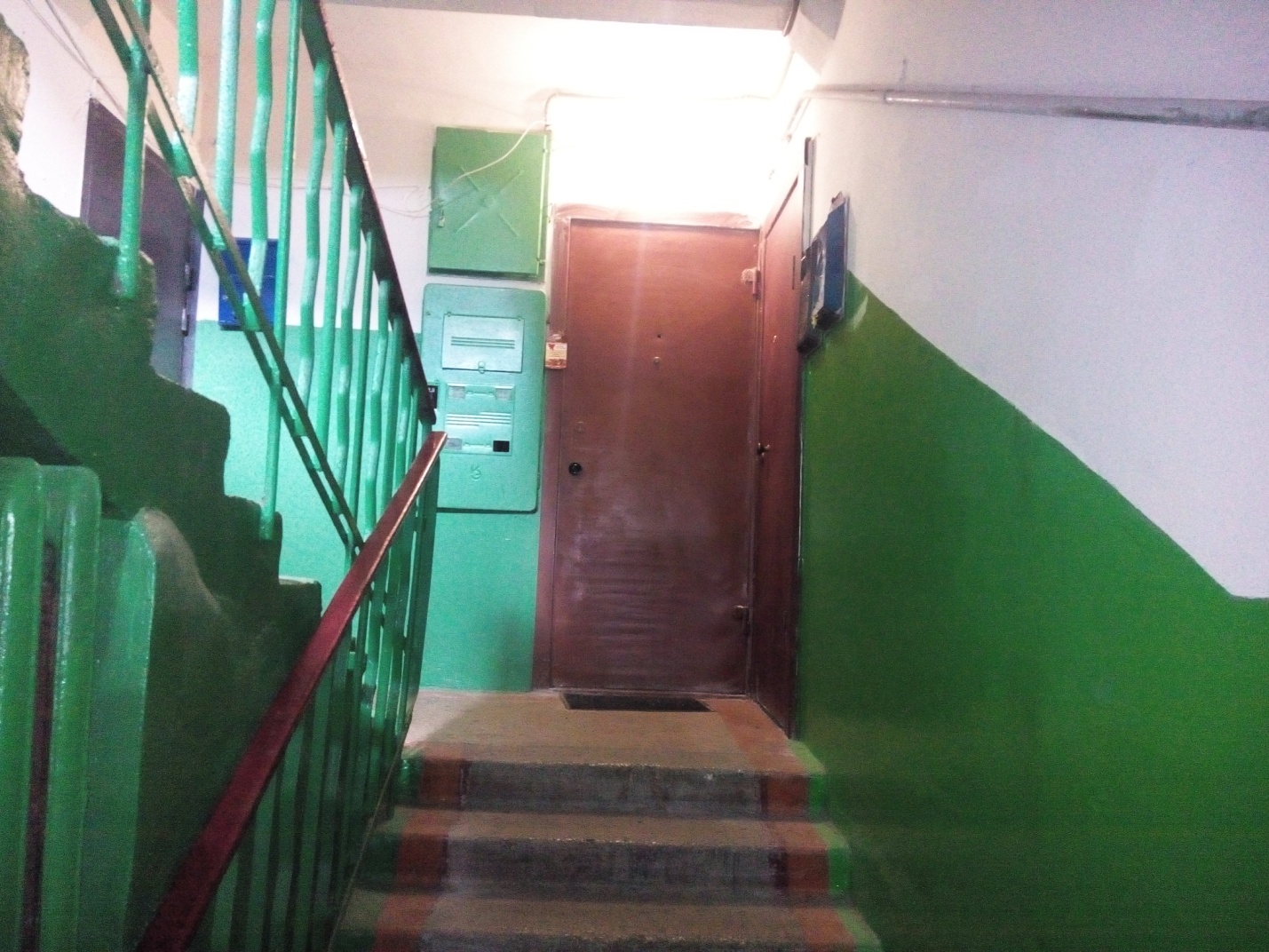 